Почта России подготовила инфраструктуру к новогоднему сезонуПочта России подготовила логистическую инфраструктуру к стабильной и бесперебойной работе во время высокого сезона в доставке. Компания оптимизировала маршруты и провела тестирование готовности сортировочных мощностей к повышенным нагрузкам. Почта увеличила количество рейсов из Китая на собственных самолетах с 5-10 до 12-14 в неделю. Кроме того, чтобы избежать скопления товаров на территории китайских аэропортов в ожидании свободного фрахта, часть маршрутов теперь включает наземную перевозку. Это позволит диверсифицировать логистические цепочки и обеспечить стабильную доставку. Товары из Китая партнеры Почты доставляют до ближайшего российского, монгольского или центральноазиатского аэропорта, а остальная часть маршрута проходит авто- или ж/д-транспортом. В высокий сезон Почта обрабатывает более 1,5 миллионов отправлений ежедневно. Логистические мощности компании включают почти 16 тысяч автомобилей, 569 почтово-багажных вагонов, 2 собственных самолета и более 60 сортировочных центров различного масштаба. «Мы постоянно отслеживаем не только нагрузку на нашу инфраструктуру, но и потенциальные маршруты, на которых может резко вырасти грузопоток. Это позволяет нам в режиме, близком к реальному времени, перераспределять логистические мощности, включать дополнительные модальности, привлекать к перевозке отправлений новых партнеров. Основная задача Почты – сделать так, чтобы возросшие объемы минимально повлияли на доставку для наших клиентов», – подчеркнул заместитель генерального директора Почты России по логистике Сергей Сергушев.АО «Почта России» – цифровая почтово-логистическая компания, один из крупнейших работодателей России, объединяющий 310 тысяч сотрудников. Входит в перечень стратегических предприятий. В региональную сеть Почты России включены 38 тысяч работающих отделений по всей стране. Ежегодно компания обрабатывает около 3 млрд почтовых отправлений. Почта России является проводником почтовых, социальных, финансовых и цифровых услуг для населения, предоставляет качественный сервис для компаний электронной торговли. Почта России усиливает присутствие на международном рынке. Офисы компании на сегодняшний день открыты в Китае и Германии, в Финляндии, Великобритании и Германии действуют места обмена почтой.__Пресс-служба АО «Почта России» press_service@russianpost.ru Чтобы всегда быть в курсе наших новостей, подписывайтесь на телеграм-канал Почты https://t.me/napochte ПРЕСС-РЕЛИЗ                                                                            29 ноября 2022  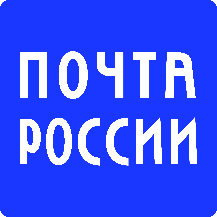 